Disc Golf: A Walk in The ParkDisc golf is a similar game to "tradition" golf except that it's played with a golf disc. Players throw the disc as close as possible to a specially designed target called a discatcher or basket, then throw again from where the discs landed, trying to get into the basket in the lowest number of throws. The chains on a target are there to help catch the disc by deflecting it into the basket.Just like using different clubs in golf, different discs are used for different throws, designed to go long or short distances, curve right or left, or even roll across the ground.According to the Professional Disc Golf Association (PDGA)between 8 and 12 million people have played at least one round of disc golf, and more than 500,000 people play regularly.There are 6800 courses listed on the PDGA course directory website, mostly in the USA, Canada, Australia and New Zealand. Disc golf is an easy sport to take up, but the highest levels of the sport are skilled, strategic and very competitive. Some tournaments in the Canada and the USA have prize purses of more than $80,000! Laster year the top professional disc golfer Paul McBeth earned $300,000.00 which included a four year one million dollar deal with Discraft Discs.  Not bad for throwing a frisbee. The sport is growing fast.  At the current rate of growth, the number of active players worldwide will double in 4-5 years, then double again in another 2-3 years.  Manitoba has shown growth in the sport as well with seventeen courses throughout the province.  Communities around the province are starting to realize how economical disc golf can be.  The Pas and Flin Flon are the first two cities in Northern Manitoba to have permanent disc golf course.  What really makes the sport accessible to the masses is the cost.  Golf Discs range in price from $15.00 to $30.00 depending on the type of disc you want.  Most courses across Canada and the US are free to play.  Disc Golf can be played in The Pas at the Disc Golf course located by the Saskatchewan River.  Each hole has a tee sign and the course is easy to navigate.  Golf discs can be purchased on-line or you can purchase them locally at Funky Thredz.  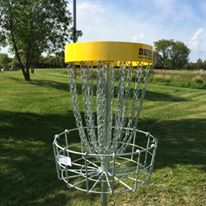 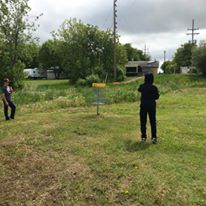 